ΕΛΛΗΝΙΚΗ ΔΗΜΟΚΡΑΤΙΑ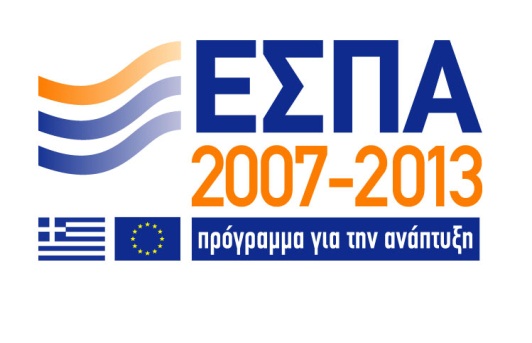 ΥΠΟΥΡΓΕΙΟ ΔΙΚΑΙΟΣΥΝΗΣ, ΔΙΑΦΑΝΕΙΑΣ & ΑΝΘΡΩΠΙΝΩΝ ΔΙΚΑΙΩΜΑΤΩΝΔΙΚΗΓΟΡΙΚΟΣ ΣΥΛΛΟΓΟΣ ΓΙΑΝΝΙΤΣΩΝΚΟΥΓΙΟΥΜΤΖΙΔΗ 3, ΓΙΑΝΝΙΤΣΑ, ΤΚ 58 100 ΤΗΛ. 2382029756ΦΑΞ. 2382081156Ε-ΜΑΙL: info@dsgian.grΙστοσελίδα: www.dsgian.grΠΡΟΣΚΛΗΣΗ ΥΠΟΒΟΛΗΣ ΑΙΤΗΣΕΩΝΓΙΑ ΠΑΡΑΤΑΣΗ ΑΣΚΗΣΗΣ ΣΤΑ ΔΙΚΑΣΤΗΡΙΑ ΤΟΥ ΠΡΩΤΟΔΙΚΕΙΟΥ ΓΙΑΝΝΙΤΣΩΝΓιαννιτσά, 3 Σεπτεμβρίου 2012Ο Δικηγορικός Σύλλογος Γιαννιτσών καλεί όσους από τους ασκούμενους δικηγόρους πραγματοποίησαν άσκηση στις Γραμματείες των Δικαστηρίων του Πρωτοδικείου Γιαννιτσών κατά το εξάμηνο από 16 Ιανουαρίου 2012 έως 15 Ιουλίου 2012 και επιθυμούν να παραταθεί η άσκησή τους σε αυτά για ένα εξάμηνο ακόμη χωρίς διακοπή, να δηλώσουν το ενδιαφέρον τους, με τα προσωπικά τους στοιχεία (ονοματεπώνυμο, πατρώνυμο, αριθμό δελτίου ταυτότητας, αριθμό μητρώου Δικηγορικού Συλλόγου Γιαννιτσών, το Δικαστήριο ενώπιον του οποίου ασκούνται, και τηλέφωνο επικοινωνίας):έντυπα, από σήμερα, Δευτέρα 03 Αυγούστου 2012 μέχρι και την Πέμπτη 13 Σεπτεμβρίου 2012, στα κεντρικά γραφεία του Δικηγορικού Συλλόγου Γιαννιτσών (Κιουγιουμτζίδη 3), Δευτέρα – Παρασκευή, ώρες 9.00 π.μ. – 14.00 μ.μ.Οι παραπάνω συμμετοχές θα γίνουν όλες δεκτές, εφόσον δεν υπερβαίνουν τον αριθμό των θέσεων των ασκουμένων που δεν θα καλυφθούν κατά το τρέχον εξάμηνο (από 17-9-2012 έως 15-3-2013). ενώ στην περίπτωση που θα υπερβαίνουν τον παραπάνω αριθμό των κενών θέσεων ασκουμένων, η επιλογή θα γίνει με δημόσια κλήρωση, από εκπροσώπους του Δικηγορικού Συλλόγου, την Πέμπτη 13 Σεπτεμβρίου 2012 και ώρα 14:30 στα κεντρικά γραφεία του Συλλόγου. Ο ΠΡΟΕΔΡΟΣ				 Ο ΓΕΝ. ΓΡΑΜΜΑΤΕΑΣ     ΑΘΑΝΑΣΙΟΣ ΞΥΝΙΔΗΣ		            	ΧΡΗΣΤΟΣ ΤΑΝΑΣΚΟΣ